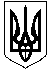 ГАЛИЦИНІВСЬКА  СІЛЬСЬКА РАДАВІТОВСЬКОГО  РАЙОНУ МИКОЛАЇВСЬКОЇ  ОБЛАСТІР І Ш Е Н Н ЯВід 23 грудня 2020 року   №47                               ІІІ сесія VIII скликанняс. ГалициновеПро звіт поліцейського офіцера громади Керуючись статтею 26 Закону України “ Про місцеве самоврядування в Україні ”, заслухавши та обговоривши звіт поліцейського офіцера громади, сільська радаВИРІШИЛА:Звіт поліцейського офіцера громади 2020 року прийняти до відома (додається).Відмітити позитивну роботу поліцейського офіцера громади за 2020 рік направлену на  стабілізацію забезпечення прав та свобод громадян, публічної безпеки та правопорядку, протидії злочинності на території  Галицинівської громади Вітовського  району Миколаївської області. Контроль за виконанням цього рішення покласти на постійну комісію з питань соціального захисту населення, охорони здоров’я, материнства та дитинства, дотримання прав людини, законності, запобігання корупції, освіти, культури,молоді та спорту.Сільський  голова                                       І. НАЗАР  